Adaptation and validation of a protein screener in a UK adult population.Esme R. Tuttiett1,5,, Elysa Ioannou2, Hanneke A.H. Wijnhoven3, Bernard M. Corfe1,4, Elizabeth A. Williams1Department of Oncology and Metabolism, The Medical School, The University of Sheffield, Sheffield S10 2RX, UKSport and Physical Activity Research Centre, Sheffield Hallam University, Sheffield, S10 2BP, UKDepartment of Health Sciences, Faculty of Science, and Amsterdam Public Health Research Institute, Vrije Universiteit Amsterdam, 1081 HV Amsterdam, The Netherlands.Human Nutrition Research Centre, Faculty of Medical Sciences, Population Health Sciences Institute, Newcastle University, Newcastle NE2 4HH, UK5. Author to whom correspondence should be addressed: Esme Tuttiett, University of Sheffield Medical School, Beech Hill Road, S10 2RX, email: ertuttiett1@sheffield.ac.uk, ORCID ID: https://orcid.org/0000-0002-7591-4099, phone: 0114 222 5522.Responses to the Protein Screener questions (%) for participants of the UK validation study.This table documents the responses provided to the protein screener questionnaire, expressed as percentage (%) of answers given for all participant (n = 184)Syntax for calculating protein screener protein probability prediction scores. This demonstrates the coding inputted into SPSS to obtain predicted propertily scores for indivdual’s protein intakes based on the responses provided tot he protein screener.* Encoding: UTF-8.*Syntax adaptation protein screener to UK questionnaire for XXX - XXX - August 2020.* get data set.* select analytical sample.** Protein intake expressed in grams per kg bodyweight per day.* New variable: Adjusted body weight (based on paper of Berner et al. 2013).*calculate (adjusted) body weight.compute BMI = weight/ (height_m * height_m).execute.IF  (BMI < 18.5 & mfage < 71) weight_adj=(height_m) * (height_m) * 18.5.EXECUTE.IF  (BMI > 25.0 & mfage < 71) weight_adj=(height_m) * (height_m) * 25.EXECUTE.IF  (BMI >= 18.5 & BMI <= 25 & mfage < 71) weight_adj=weight.EXECUTE.IF  (BMI < 22.0 & mfage >= 71) weight_adj=(height_m) * (height_m) * 22.EXECUTE.IF  (BMI > 27.0 & mfage >= 71) weight_adj=(height_m) * (height_m) * 27.EXECUTE.IF  (BMI >= 22.0 & BMI <= 27.0 & mfage >= 71) weight_adj=weight.EXECUTE.* syntax for recoding original questions.*Variable names are based on the LASA dataset.* recode slices of bread (N05b_0).RECODE N05b_0  (1 thru 3 = 1) (4=2) (5=1) (6 thru highest=1) (MISSING=SYSMIS) INTO     amount_slice_breadd1.EXECUTE.RECODE N05b_0  (1 thru 3 = 1) (4=1) (5=2) (6 thru highest=1) (MISSING=SYSMIS) INTO     amount_slice_breadd2.EXECUTE.RECODE N05b_0  (1 thru 3 = 1) (4=1) (5=1) (6 thru highest=2) (MISSING=SYSMIS) INTO     amount_slice_breadd3.EXECUTE.* recode glasses of milk (N15b_0).RECODE N15b_0 (1=1) (2=2) (3 thru highest=1) (ELSE=SYSMIS) INTO     amount_milkd1.EXECUTE.RECODE N15b_0 (1=1) (2=1) (3 thru highest=2) (ELSE=SYSMIS) INTO     amount_milkd2.EXECUTE.*recode amount meat warm meal (N34b).* nb. option 0 = no meat.RECODE N34b (0=1) (1=1) (2=2) (3=1) (4=1) (5=1) (ELSE=SYSMIS) INTO     amount_meatd1.EXECUTE.RECODE N34b (0=1) (1=1) (2=1) (3=2) (4=2) (5=2) (ELSE=SYSMIS) INTO     amount_meatd2.EXECUTE.*recode frequency egg intake (N14a_0).RECODE N14a_0   (1=1) (2=1) (3=1) (4=2) (5=1) (6 thru highest=1) (MISSING=SYSMIS) INTO     freq_eggd1.EXECUTE.RECODE N14a_0   (1=1) (2=1) (3=1) (4=1) (5=2) (6 thru highest=1) (MISSING=SYSMIS) INTO     freq_eggd2.EXECUTE.RECODE N14a_0   (1=1) (2=1) (3=1) (4=1) (5=1) (6 thru highest=2) (MISSING=SYSMIS) INTO     freq_eggd3.EXECUTE.* recode frequency dairy dessert (N18a_0).RECODE N18a_0  (1=1) (2=1) (3=1) (4=2) (5=3) (6=4) (7=5) (8=6) (9=7) (10=8) (MISSING=SYSMIS) INTO     freq_dairy_dessert.*recode frequency pasta (N24a_0).RECODE N24a_0  (1=1) (2=1) (3=2) (4=1) (5 thru highest=1) (MISSING=SYSMIS) INTO     freq_pastad1.EXECUTE.RECODE N24a_0  (1=1) (2=1) (3=1) (4=2) (5 thru highest=1) (MISSING=SYSMIS) INTO     freq_pastad2.EXECUTE.RECODE N24a_0  (1=1) (2=1) (3=1) (4=1) (5 thru highest=2) (MISSING=SYSMIS) INTO     freq_pastad3.EXECUTE.*recode frequency fish (N33a_0).RECODE N33a_0  (1=1) (2=1) (3=2) (4=1) (5 thru highest=1) (MISSING=SYSMIS) INTO     freq_fishd1.EXECUTE.RECODE N33a_0  (1=1) (2=1) (3=1) (4=2) (5 thru highest=1) (MISSING=SYSMIS) INTO     freq_fishd2.EXECUTE.RECODE N33a_0  (1=1) (2=1) (3=1) (4=1) (5 thru highest=2) (MISSING=SYSMIS) INTO     freq_fishd3.EXECUTE.* recode frequency peanuts (N62a_0).RECODE N62a_0 (1=1) (2=2) (3=2) (4 thru highest =1) (MISSING=SYSMIS) INTO     freq_peanutsd1.RECODE N62a_0 (1=1) (2=1) (3=1) (4 thru highest =2) (MISSING=SYSMIS) INTO     freq_peanutsd2.*recode frequency cheese on bread (N08a_0).RECODE N08a_0  (1=1) (2=1) (3=1) (4=2) (5=3) (6=4) (7=5) (8=6) (9=7) (10=8) (MISSING=SYSMIS) INTO     freq_cheese_on_bread.EXECUTE.* question in original screener, now replaced by legumes.*recode amount bread with cheese (N08b_0).RECODE N08b_0  (1=1) (2=1) (3=2) (4 thru highest = 3) (MISSING=SYSMIS) INTO     amount_bread_with_cheese.EXECUTE.RECODE N08b_0 (1=1) (2=1) (3=2) (4 thru highest = 1) (MISSING=SYSMIS) INTO      amount_bread_with_cheesed1.EXECUTE.RECODE N08b_0 (1=1) (2=1) (3=1) (4 thru highest = 2) (MISSING=SYSMIS) INTO      amount_bread_with_cheesed2.EXECUTE.* recode legumes question (named N26a_0 in the LASA dataset.* first recoding step (to freq_legumes) could be deleted if you like, it is not used in the model. RECODE N26a_0  (1=1) (2=2) (3=3) (4 thru highest=4) (MISSING=SYSMIS) INTO     freq_legumes.EXECUTE.RECODE N26a_0  (1=1) (2=2) (3=1) (4 thru highest=1) (MISSING=SYSMIS) INTO     freq_legumesd1.EXECUTE.RECODE N26a_0  (1=1) (2=1) (3=2) (4 thru highest=1) (MISSING=SYSMIS) INTO     freq_legumesd2.EXECUTE.RECODE N26a_0  (1=1) (2=1) (3=1) (4 thru highest=2) (MISSING=SYSMIS) INTO     freq_legumesd3.EXECUTE.*final model ORIGINAL protein screener with adjustment for shrinkage factor 0.92.*please check if the syntax works properly in at least 10 test cases, and randomly select some answer options for the variable on amount bread with cheese.*compare the resulting predicted probability score with the score from the online tool. These numbers should be the same.COMPUTE z = 0.92*19.361 +0.106*0.92*weight_adj -0.326*0.92*amount_slice_breadd1 -1.175*0.92*amount_slice_breadd2-2.750*0.92*amount_slice_breadd3 -0.344*0.92*amount_milkd1 -1.681*0.92*amount_milkd2-1.326*0.92*amount_meatd1 -3.074*0.92*amount_meatd2 -0.175*0.92*freq_dairy_dessert-0.256*0.92*freq_eggd1 -0.636*0.92*freq_eggd2 -1.480*0.92*freq_eggd3  -0.432*0.92*freq_pastad1-0.713*0.92*freq_pastad2 -1.409*0.92*freq_pastad3 -0.454*0.92*freq_fishd1 -0.757*0.92*freq_fishd2-1.100*0.92*freq_fishd3 -0.393*0.92*freq_peanutsd1 -0.888*0.92*freq_peanutsd2-0.177*0.92*freq_cheese_on_bread -0.654*0.92*amount_bread_with_cheesed1 -1.214*0.92*amount_bread_with_cheesed2.execute.*THIS IS THE FINAL MODEL AFTER VALIDATION IN THE HELIUS SAMPLE.*final model with adjustment for shrinkage factor 0.87 (!).*replace cheese on bread question by legumes question in final model.COMPUTE z2 = 0.87*18.779 +0.104*0.87*weight_adj -0.383*0.87*amount_slice_breadd1 -1.305*0.87*amount_slice_breadd2-2.906*0.87*amount_slice_breadd3 -0.256*0.87*amount_milkd1 -1.651*0.87*amount_milkd2-1.277*0.87*amount_meatd1 -3.083*0.87*amount_meatd2 -0.163*0.87*freq_dairy_dessert-0.219*0.87*freq_eggd1 -0.541*0.87*freq_eggd2 -1.357*0.87*freq_eggd3  -0.326*0.87*freq_pastad1-0.592*0.87*freq_pastad2 -1.233*0.87*freq_pastad3 -0.489*0.87*freq_fishd1 -0.732*0.87*freq_fishd2-1.063*0.87*freq_fishd3 -0.368*0.87*freq_peanutsd1 -0.838*0.87*freq_peanutsd2-0.224*0.87*freq_cheese_on_bread -0.380*0.87*freq_legumesd1 -0.547*0.87*freq_legumesd2 -0.822*0.87*freq_legumesd3.execute.*predicted probability score original screener.COMPUTE predprob = 1/(1 + EXP(-z)) .execute.*predicted probability score adapted screener with legumes question.COMPUTE predprob2 = 1/(1 + EXP(-z2)) .execute.Regression equation and coding to go alongside syntax documentation.The following documents how the answers provided to the protein screener questionnaire are translated into SPSS inputs in ordered to go through the syntax simulation.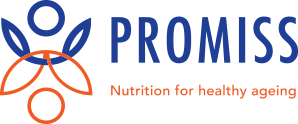 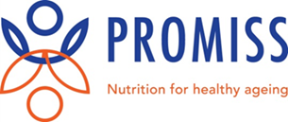 Protein Screener older adults (Pro55+)Author: XXX10-10-2017 – syntax for XXX, SDU, Denmark22-11-2019 – syntax for XXX, FAU Nürnberg, Germany28-05-2020  - syntax for XXX, University of Sheffield, UKConceptIntroduction text questionnaireThe following questions are about your dietary habits. It is very important that you give an honest response. We would like to know what you ate or drank in the last 4 weeks (irrespective of week days, weekend days, at home or someplace else). If the last 4 weeks were very special (for example you were sick or you went on a vacation and this had a major influence on your usual diet), please recall the 4 weeks before this period.These questions are about what you eat, not what another person in the household eats.(NB: the lay out of the questionnaire should be adapted for use in practice, the questionnaire below also includes information for research. Perhaps the answer categories should be in a horizontal line and not vertical and SPSS coding should be deleted) 26a.	Hoe vaak heeft u de laatste 4 weken peulvruchten, zoals bruine bonen, witte bonen, kidneybonen, kapucijners, linzen, kikkererwten etc. gegeten?		Let op: doperwten, tuinbonen, sperziebonen etc. en peulvruchten verwerkt in soep               niet meetellen.26b.	Hoeveel peulvruchten heeft u meestal op zo’n dag gegeten? 	Het bord dat op de foto staat afgebeeld is een normaal dinerbord.  □ 26-A    □ 26-B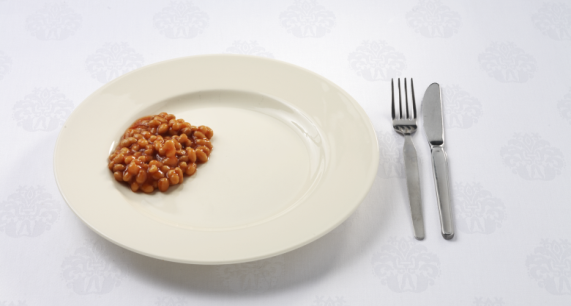 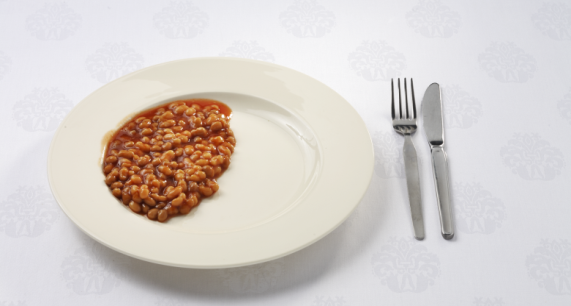   □ 26-C    □ 26-D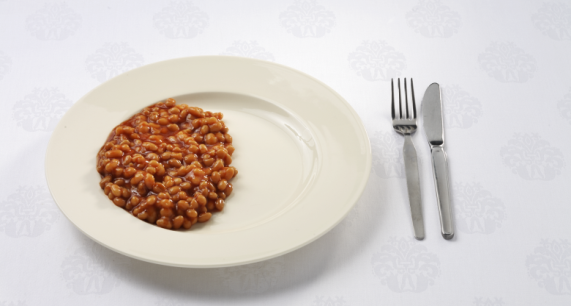 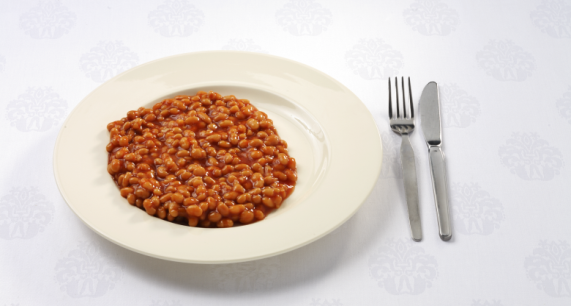   □ 26-E  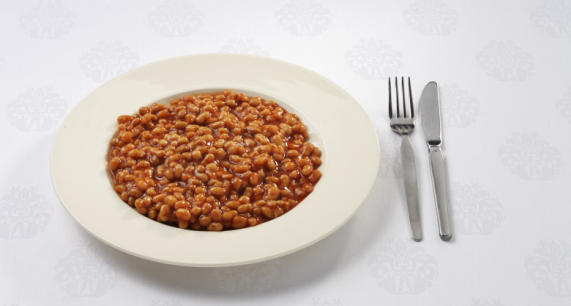 Translation:In the last 4 weeks how often did you eat legumes, such as brown or white beans, kidney beans, capuchiners, lentils, ckickpeas? Please do not include peas, (green) beans, and legumes in soups. Mark one answer only.How much legumes did you on average eat on a day that you ate legumes? (see pictures with a regular size dinner plate)QuestionNumber of responses (%)BreadBread< 3 slices148 (80.4)3 slices11 (6.0)4 slices14 (7.6)≥ 5 slices10 (5.4)MilkMilk< 1 glass49 (26.6)1 glass81 (44.0)≥ 2 glasses54 (29.3)Meat or meat substituteMeat or meat substituteSmall portion55 (29.9)Medium portion128 (69.6)Big portion1 (0.5)Dairy ProductsDairy Products<1 day/week58 (31.5)1 day/week13 (7.1)2 days/week22 (12.0)3 days/week16 (8.7)4 days/week18 (9.8)5 days/week11 (6.0)6 days/week13 (7.1)7 days/week33 (17.9)Eggs<1 day/week58 (31.5)1 day/week30 (16.3)2 days/week40 (21.7)≥3 days/week56 (30.4)PastaPasta≤1 day/4 weeks42 (22.8)2-3 days/4 weeks50 (27.2)1 day/week45 (24.5)≥1 day/week47 (25.5)FishFish≤1 day/4 weeks31 (16.8)2-3 days/4 weeks18 (9.8)1 day/week49 (26.6)≥2 days/week86 (46.7)NutsNuts<1 day/4 weeks26 (14.1)1-3 days/4 weeks45 (24.5)≥1 day/week113 (61.4)CheeseCheese<1 day/week35 (19.0)1 day/week21 (11.4)2 days/week33 (17.9)3 days/week32 (17.4)4 days/week20 (10.9)5 days/week16 (8.7)6 days/week10 (5.4)7 days/week17 (9.2)Legumes (instead of slices of bread with cheese)Legumes (instead of slices of bread with cheese)<1 day/week46 (25.0)1 day/week26 (14.1)2 days/week39 (21.2)3 days/week35 (19.0)4 days/week13 (7.1)5 days/week18 (9.8)6 days/week- 7 days/week7 (3.8)In the following questions, we ask how much of a food product you ateSPSS variableN05b_01. In the last 4 weeks, how many slices of bread did you eat on an average day? Mark one answer only.1. In the last 4 weeks, how many slices of bread did you eat on an average day? Mark one answer only.1. In the last 4 weeks, how many slices of bread did you eat on an average day? Mark one answer only.SPSS variableN05b_0SPSS coding1234567891011121314Less than 11 slice2 slices3 slices4 slices5 slices6 slices7 slices8 slices9 slices10 slices11 slices12 slices> 12 slicesSPSS variableN15b_02. In the last 4 weeks, how many glasses/cups of milk, buttermilk or soy milk did you drink on an average day? Mark one answer only.2. In the last 4 weeks, how many glasses/cups of milk, buttermilk or soy milk did you drink on an average day? Mark one answer only.2. In the last 4 weeks, how many glasses/cups of milk, buttermilk or soy milk did you drink on an average day? Mark one answer only.SPSS variableN15b_0SPSS coding1234567891011121314Less than 1 glass1 glass2 glasses3 glasses4 glasses5 glasses6 glasses7 glasses8 glasses9 glasses10 glasses11 glasses12 glasses> 12 glassesIn the following questions, we will ask how often you ate a certain productSPSS variableN34b3. How much meat did you on average eat on 1 day that you ate meat with your warm meal in the last 4 weeks? Mark one answer only. See picture3. How much meat did you on average eat on 1 day that you ate meat with your warm meal in the last 4 weeks? Mark one answer only. See picture3. How much meat did you on average eat on 1 day that you ate meat with your warm meal in the last 4 weeks? Mark one answer only. See picture3. How much meat did you on average eat on 1 day that you ate meat with your warm meal in the last 4 weeks? Mark one answer only. See picture3. How much meat did you on average eat on 1 day that you ate meat with your warm meal in the last 4 weeks? Mark one answer only. See picture3. How much meat did you on average eat on 1 day that you ate meat with your warm meal in the last 4 weeks? Mark one answer only. See picture3. How much meat did you on average eat on 1 day that you ate meat with your warm meal in the last 4 weeks? Mark one answer only. See pictureSPSS variableN34bSPSS coding012345SPSS coding012345SPSS coding012345Not applicable, does not eat meat1/5 plate 1/4 plate 1/2 plate 2/3 plate 3/4 plate Not applicable, does not eat meat1/5 plate 1/4 plate 1/2 plate 2/3 plate 3/4 plate Not applicable, does not eat meat1/5 plate 1/4 plate 1/2 plate 2/3 plate 3/4 plate SPSS variableN18a_0SPSS variableN18a_0SPSS variableN18a_04. In the last 4 weeks how often did you yoghurt, quark, milk-based pudding, or soy dessert)? Mark one answer only.4. In the last 4 weeks how often did you yoghurt, quark, milk-based pudding, or soy dessert)? Mark one answer only.4. In the last 4 weeks how often did you yoghurt, quark, milk-based pudding, or soy dessert)? Mark one answer only.4. In the last 4 weeks how often did you yoghurt, quark, milk-based pudding, or soy dessert)? Mark one answer only.4. In the last 4 weeks how often did you yoghurt, quark, milk-based pudding, or soy dessert)? Mark one answer only.SPSS variableN18a_0SPSS variableN18a_0SPSS variableN18a_0SPSS coding12345678910Not in these 4 weeks1 day in 4 weeks2 -3 days in 4 weeks1 day/week2 days/week3 days/week4 days/week5 days/week6 days/week7 days/weekNot in these 4 weeks1 day in 4 weeks2 -3 days in 4 weeks1 day/week2 days/week3 days/week4 days/week5 days/week6 days/week7 days/weekSPSS variableN14a_0SPSS variableN14a_05. In the last 4 weeks how often did you eat eggs with either your breakfast, lunch, evening meal, as a snack, or in a meal? Mark one answer only.5. In the last 4 weeks how often did you eat eggs with either your breakfast, lunch, evening meal, as a snack, or in a meal? Mark one answer only.5. In the last 4 weeks how often did you eat eggs with either your breakfast, lunch, evening meal, as a snack, or in a meal? Mark one answer only.5. In the last 4 weeks how often did you eat eggs with either your breakfast, lunch, evening meal, as a snack, or in a meal? Mark one answer only.5. In the last 4 weeks how often did you eat eggs with either your breakfast, lunch, evening meal, as a snack, or in a meal? Mark one answer only.5. In the last 4 weeks how often did you eat eggs with either your breakfast, lunch, evening meal, as a snack, or in a meal? Mark one answer only.SPSS variableN14a_0SPSS variableN14a_0SPSS coding12345678910SPSS coding12345678910Not in these 4 weeks1 day in 4 weeks2 -3 days in 4 weeks1 day/week2 days/week3 days/week4 days/week5 days/week6 days/week7 days/weekSPSS variableN24a_0SPSS variableN24a_06. In the last 4 weeks how often did you eat pasta or noodles (like spaghetti, macaroni, lasagna, chow mein, rice-based or wheat-based noodles)? Mark one answer only.6. In the last 4 weeks how often did you eat pasta or noodles (like spaghetti, macaroni, lasagna, chow mein, rice-based or wheat-based noodles)? Mark one answer only.6. In the last 4 weeks how often did you eat pasta or noodles (like spaghetti, macaroni, lasagna, chow mein, rice-based or wheat-based noodles)? Mark one answer only.6. In the last 4 weeks how often did you eat pasta or noodles (like spaghetti, macaroni, lasagna, chow mein, rice-based or wheat-based noodles)? Mark one answer only.6. In the last 4 weeks how often did you eat pasta or noodles (like spaghetti, macaroni, lasagna, chow mein, rice-based or wheat-based noodles)? Mark one answer only.6. In the last 4 weeks how often did you eat pasta or noodles (like spaghetti, macaroni, lasagna, chow mein, rice-based or wheat-based noodles)? Mark one answer only.SPSS variableN24a_0SPSS variableN24a_0SPSS coding12345678910SPSS coding12345678910Not in these 4 weeks1 day in 4 weeks2 -3 days in 4 weeks1 day/week2 days/week3 days/week4 days/week5 days/week6 days/week7 days/weekSPSS variableN33a_07. In the last 4 weeks how often did you eat fish with your bread meal, warm meal, or as a snack? (Do NOT include shellfish). Mark one answer only.7. In the last 4 weeks how often did you eat fish with your bread meal, warm meal, or as a snack? (Do NOT include shellfish). Mark one answer only.7. In the last 4 weeks how often did you eat fish with your bread meal, warm meal, or as a snack? (Do NOT include shellfish). Mark one answer only.SPSS variableN33a_0SPSS coding12345678910Not in these 4 weeks1 day in 4 weeks2 -3 days in 4 weeks1 day/week2 days/week3 days/week4 days/week5 days/week6 days/week7 days/weekSPSS variableN62a_08. In the last 4 weeks, how often did you eat nuts or peanuts as a snack? Mark one answer only.8. In the last 4 weeks, how often did you eat nuts or peanuts as a snack? Mark one answer only.8. In the last 4 weeks, how often did you eat nuts or peanuts as a snack? Mark one answer only.SPSS variableN62a_0SPSS coding12345678910Not in these 4 weeks1 day in 4 weeks2 -3 days in 4 weeks1 day/week2 days/week3 days/week4 days/week5 days/week6 days/week7 days/weekSPSS variableN08a_09. In the last 4 weeks how often did you eat cheese or cheese spread on your bread, bun, rusk, cracker, etc.? Mark one answer only.9. In the last 4 weeks how often did you eat cheese or cheese spread on your bread, bun, rusk, cracker, etc.? Mark one answer only.9. In the last 4 weeks how often did you eat cheese or cheese spread on your bread, bun, rusk, cracker, etc.? Mark one answer only.SPSS variableN08a_0SPSS coding12345678910Not in these 4 weeks1 day in 4 weeks2 -3 days in 4 weeks1 day/week2 days/week3 days/week4 days/week5 days/week6 days/week7 days/weekSPSS variableN08b_010. How many slices of bread, bun, rusk, cracker, etc. with cheese or cheese spread did you on average eat on a day that you ate cheese or cheese spread? Mark one answer only.10. How many slices of bread, bun, rusk, cracker, etc. with cheese or cheese spread did you on average eat on a day that you ate cheese or cheese spread? Mark one answer only.10. How many slices of bread, bun, rusk, cracker, etc. with cheese or cheese spread did you on average eat on a day that you ate cheese or cheese spread? Mark one answer only.SPSS variableN08b_0SPSS coding1234567891011121314Less than 11 slice2 slices3 slices4 slices5 slices6 slices7 slices8 slices9 slices10 slices11 slices12 slices> 12 slicesdeze 4 weken niet1 dagper 4 weken1 dagper 4 weken2-3 dgnper 4weken2-3 dgnper 4weken1 dagperweek1 dagperweek2 dgnperweek2 dgnperweek3 dgnperweek3 dgnperweek4 dgnperweek4 dgnperweek5 dgnperweek5 dgnperweek6 dgnperweek7 dgnperweek7 dgnperweek7 dgnperweek□□□□□□□□□□□□□□□□□□↓ga naarvraag 27